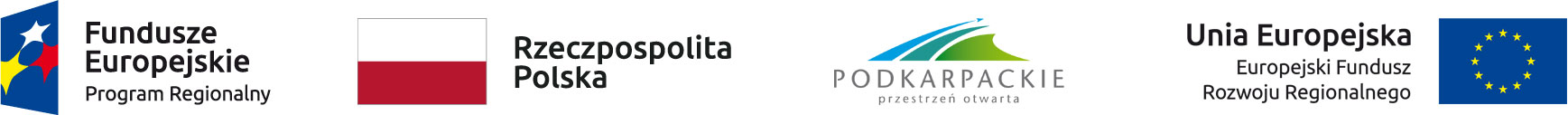 Załącznik nr 7.2 do Regulaminu naboruKRYTERIA FORMALNE WYBORU PROJEKTÓW DLA DZIAŁANIA 6.5 REWITALIZACJA PRZESTRZENI REGIONALNEJ - ZITREGIONALNY PROGRAM OPERACYJNY WOJEWÓDZTWA PODKARPACKIEGO NA LATA 2014-2020(przyjęte przez Komitet Monitorujący RPO WP 2014-2020 25 września 2015 r. z późn. zm.PROJEKT POZAKONKURSOWY KRYTERIA FORMALNE STANDARDOWE KRYTERIA SPECYFICZNE – OCENA FORMALNALp.Nazwa kryteriumDefinicja / wyjaśnienieT/NKwalifikowalność wnioskodawcy / partnera*Przez to kryterium należy rozumieć, iż na dzień złożenia wniosku: Wnioskodawca / partner* wpisuje się w katalog beneficjentów danego działania/poddziałania/typu projektu określonych w SZOOP obowiązującym na dzień ogłoszenia naboru wniosków.wnioskodawca / partner* nie podlega wykluczeniu związanemu z zakazem udzielania dofinansowania podmiotom wykluczonym lub nie orzeczono wobec niego zakazu dostępu do środków funduszy europejskich na podstawie odrębnych przepisów (weryfikacja na podstawie oświadczenia wnioskodawcy), tj. m.in. czy nie zachodzi przesłanka określona w: art. 207 ust. 4 ustawy z dn. 27 sierpnia 2009 r. o finansach publicznych,art. 12 ust. 1 pkt 1 ustawy z dn. 15 czerwca 2012 r. o skutkach powierzania wykonywania pracy cudzoziemcom przebywającym wbrew przepisom na terytorium Rzeczypospolitej Polskiej, art. 9 ust. 1 pkt 2a ustawy z dn. 28 października 2002 r. o odpowiedzialności podmiotów zbiorowych za czyny zabronione pod groźbą kary. *Dotyczy projektów realizowanych w partnerstwie z wyłączeniem partnerstwa publiczno-prywatnego. Istnieje możliwość poprawy/ uzupełnienia projektu w zakresie niniejszego kryterium (zgodnie z art. 45 ust. 3 ustawy wdrożeniowej).Kwalifikowalność zakresu rzeczowego projektuPrzez to kryterium należy rozumieć, iż: zakres rzeczowy projektu jest zgodny z celem odpowiedniego działania / poddziałania, typem projektu możliwym do realizacji w ramach danego działania / poddziałania wymienionych w SZOOP obowiązującym na dzień ogłoszenia naboru wniosków, uzupełnienia do wniosku zostały dokonane prawidłowo, tj. błędy wskazane w wezwaniu zostały usunięte, zakres rzeczowy projektu jest zgodny z wytycznymi wydanymi przez ministra właściwego ds. rozwoju regionalnego, oraz załącznikiem nr 7 do SZOOP obowiązującego na dzień ogłoszenia naboru wniosków, projekt jest realizowany na terenie województwa podkarpackiego. Istnieje możliwość poprawy/ uzupełnienia projektu w zakresie niniejszego kryterium (zgodnie z art. 45 ust. 3 ustawy wdrożeniowej).Kwalifikowalność zakresu finansowego projektuPrzez to kryterium należy rozumieć, iż zakres finansowy wniosku o dofinansowanie jest zgodny z kryteriami brzegowymi dotyczącymi:maksymalnej i minimalnej wartości projektu,maksymalnej i minimalnej wartości wydatków kwalifikowalnych projektu,maksymalnej i minimalnej wartości dofinansowania,wymaganego wkładu własnego beneficjenta,maksymalnego % poziomu dofinansowania UE wydatków kwalifikowalnych projektu,maksymalnego % poziomu dofinansowania całkowitego wydatków kwalifikowalnych projektu.Istnieje możliwość poprawy/ uzupełnienia projektu w zakresie niniejszego kryterium (zgodnie z art. 45 ust. 3 ustawy wdrożeniowej).Kryterium dotyczy wyłącznie etapu oceny, dopuszcza się zmianę wyżej wskazanych wartości na dalszych etapach np. w wyniku rozstrzygnięcia przetargu.Zgodność z art. 65 ust. 6 i art. 125 ust. 3 lit. e) i f)  Rozporządzenia (UE) nr 1303/2013 z dnia 17 grudnia 2013 r.W ramach kryterium będzie weryfikowana zgodność z art. 65 ust. 6 rozporządzenia ogólnego, zgodnie z którym projekt nie może zostać wybrany do wsparcia z EFSI, jeśli został fizycznie ukończony lub w pełni zrealizowany przed złożeniem do IZ RPO WP 2014-2020 wniosku o dofinansowanie niezależnie od tego, czy wszystkie powiązane płatności zostały dokonane przez beneficjenta. Ponadto, w ramach kryterium będzie weryfikowane czy: Projekt jest zgodny z właściwymi przepisami prawa wspólnotowego i krajowego, 
w tym dot. zamówień publicznych, jeśli realizacja projektu rozpoczęła się przed dniem złożenia wniosku o dofinansowanie – art. 125 ust. 3 lit. e) Rozporządzenia (UE) nr 1303/2013 z dnia 17 grudnia 2013 r.Projekt nie dotyczy przedsięwzięć będących częścią operacji, które zostały objęte albo powinny były zostać objęte procedurą odzyskiwania zgodnie z art. 71 Rozporządzenia (UE) nr 1303/2013 z dnia 17 grudnia 2013 r. w następstwie przeniesienia działalności produkcyjnej poza obszar objęty programem (weryfikacja zostanie przeprowadzona na podstawie oświadczenia wnioskodawcy). Istnieje możliwość poprawy/ uzupełnienia projektu w zakresie niniejszego kryterium (zgodnie z art. 45 ust. 3 ustawy wdrożeniowej).Zgodność wniosku o dofinansowanie z kartąprojektu z etapu identyfikacji projektuW ramach kryterium weryfikowane jest czy informacje zawarte we wniosku o dofinansowanie są zgodne z kartą projektu uzgodnioną z IZ RPO WP 2014-2020 na etapie identyfikacji projektu.Istnieje możliwość poprawy/ uzupełnienia projektu w zakresie niniejszego kryterium (zgodnie z art. 45 ust. 3 ustawy wdrożeniowej).Okres realizacji projektu W ramach kryterium weryfikowane jest czy planowany okres realizacji projektu (termin rozpoczęcia i zakończenia) jest zgodny z wymaganiami określonymi przez IZ RPO WP 2014-2020. Istnieje możliwość poprawy/ uzupełnienia projektu w zakresie niniejszego kryterium (zgodnie z art. 45 ust. 3 ustawy wdrożeniowej). W uzasadnionych przypadkach IZ może wyrazić zgodę na zmianę okresu realizacji projektu (po wyborze projektu do dofinansowania).Kwalifikowalność wydatków W ramach kryterium dokonywana jest wstępna weryfikacja wydatków zgłoszonych do dofinansowania przez wnioskodawcę, tj.: Czy wydatki wskazane we wniosku wpisują się w katalog wydatków kwalifikowalnych zgodnie z wytycznymi w zakresie kwalifikowalności wydatków w ramach Europejskiego Funduszu Rozwoju Regionalnego, Europejskiego Funduszu Społecznego oraz Funduszu Spójności w okresie programowania 2014-2020, załącznikiem nr 7 do SZOOP RPO WP 2014-2020 obowiązującego na dzień ogłoszenia naboru wniosków – Katalogi wydatków kwalifikowalnych i niekwalifikowalnych w ramach poszczególnych osi priorytetowych, działań i poddziałań – zakres EFRR, regulaminem naboru, a także rozporządzeniami dot. pomocy publicznej/pomocy de minimis. Istnieje możliwość poprawy/ uzupełnienia projektu w zakresie niniejszego kryterium (zgodnie z art. 45 ust. 3 ustawy wdrożeniowej).Poprawność wyboru wskaźnikówW ramach kryterium weryfikacji podlega: Czy wnioskodawca dokonał wyboru obligatoryjnych wskaźników dla danego działania/ poddziałania/typu projektu, Czy wnioskodawca wybrał wskaźniki adekwatne do typu projektu. Istnieje możliwość poprawy/ uzupełnienia projektu w zakresie niniejszego kryterium (zgodnie z art. 45 ust. 3 ustawy wdrożeniowej). Wartość wskaźników może ulec zmianie po wyborze projektu do dofinansowania w zakresie w jakim zmiana nie wpływa na wybór projektu do dofinansowania.Merytoryczna prawidłowość sporządzenia wniosku Przez to kryterium należy rozumieć, iż: wszystkie wymagane pola wniosku zawierają poprawne informacje przedstawione zgodnie z „Instrukcją wypełniania wniosku”, regulaminem naboru, zapisy wniosku są spójne z załącznikami. Istnieje możliwość poprawy/ uzupełnienia projektu w zakresie niniejszego kryterium (zgodnie z art. 45 ust. 3 ustawy wdrożeniowej).Merytoryczna prawidłowość załączników downiosku / merytoryczna prawidłowośćuzupełnień wniosku i załącznikówPrzez to kryterium należy rozumieć, iż: załączniki zostały poprawnie przygotowane – zgodnie z wymogami regulaminu naboru wraz z załącznikami, uzupełnienia są zgodne z pismem wzywającym do ich dokonania i zasadami określonymi w regulaminie naboru. Istnieje możliwość poprawy/ uzupełnienia projektu w zakresie niniejszego kryterium (zgodnie z art. 45 ust. 3 ustawy wdrożeniowej).DZIAŁANIE 6.5. REWITALIZACJA PRZESTRZENI REGIONALNEJ - ZITTyp projektu:Ograniczenie istotnych problemów społecznych zidentyfikowanych w Lokalnym / Gminnym Programie Rewitalizacji poprzez: 1. Budowę, przebudowę, rozbudowę, nadbudowę, remont, w celu przywrócenia i/lub nadania nowych funkcji społecznych, gospodarczych, edukacyjnych, kulturalnych, sportowych, turystycznych lub rekreacyjnych: a) obiektów publicznych, budynków użyteczności publicznej, wraz z zagospodarowaniem przyległego otoczenia funkcjonalnie związanego z budynkiem/obiektem, zdegradowanych budynków/obiektów (w tym poprzemysłowych, powojskowych, popegeerowskich, pokolejowych) wraz z zagospodarowaniem przyległego otoczenia funkcjonalnie związanego z budynkiem/obiektem,b) obszaru przestrzeni publicznej,2. Roboty budowlane, restauratorskie i konserwatorskie obiektów zabytkowych znajdujących się w rejestrze zabytków, obiektów położonych w strefie ochrony konserwatorskiej - wraz z zagospodarowaniem terenu funkcjonalnie związanego z obiektem – tylko, jako element 1 typu projektu.3. Roboty budowlane dotyczące części wspólnych wielorodzinnych budynków mieszkalnych wraz z otoczeniem funkcjonalnie związanym z budynkiem mieszkalnym i niezbędnym do poprawy jakości życia mieszkańców – jako element szerszego projektu.DZIAŁANIE 6.5. REWITALIZACJA PRZESTRZENI REGIONALNEJ - ZITTyp projektu:Ograniczenie istotnych problemów społecznych zidentyfikowanych w Lokalnym / Gminnym Programie Rewitalizacji poprzez: 1. Budowę, przebudowę, rozbudowę, nadbudowę, remont, w celu przywrócenia i/lub nadania nowych funkcji społecznych, gospodarczych, edukacyjnych, kulturalnych, sportowych, turystycznych lub rekreacyjnych: a) obiektów publicznych, budynków użyteczności publicznej, wraz z zagospodarowaniem przyległego otoczenia funkcjonalnie związanego z budynkiem/obiektem, zdegradowanych budynków/obiektów (w tym poprzemysłowych, powojskowych, popegeerowskich, pokolejowych) wraz z zagospodarowaniem przyległego otoczenia funkcjonalnie związanego z budynkiem/obiektem,b) obszaru przestrzeni publicznej,2. Roboty budowlane, restauratorskie i konserwatorskie obiektów zabytkowych znajdujących się w rejestrze zabytków, obiektów położonych w strefie ochrony konserwatorskiej - wraz z zagospodarowaniem terenu funkcjonalnie związanego z obiektem – tylko, jako element 1 typu projektu.3. Roboty budowlane dotyczące części wspólnych wielorodzinnych budynków mieszkalnych wraz z otoczeniem funkcjonalnie związanym z budynkiem mieszkalnym i niezbędnym do poprawy jakości życia mieszkańców – jako element szerszego projektu.DZIAŁANIE 6.5. REWITALIZACJA PRZESTRZENI REGIONALNEJ - ZITTyp projektu:Ograniczenie istotnych problemów społecznych zidentyfikowanych w Lokalnym / Gminnym Programie Rewitalizacji poprzez: 1. Budowę, przebudowę, rozbudowę, nadbudowę, remont, w celu przywrócenia i/lub nadania nowych funkcji społecznych, gospodarczych, edukacyjnych, kulturalnych, sportowych, turystycznych lub rekreacyjnych: a) obiektów publicznych, budynków użyteczności publicznej, wraz z zagospodarowaniem przyległego otoczenia funkcjonalnie związanego z budynkiem/obiektem, zdegradowanych budynków/obiektów (w tym poprzemysłowych, powojskowych, popegeerowskich, pokolejowych) wraz z zagospodarowaniem przyległego otoczenia funkcjonalnie związanego z budynkiem/obiektem,b) obszaru przestrzeni publicznej,2. Roboty budowlane, restauratorskie i konserwatorskie obiektów zabytkowych znajdujących się w rejestrze zabytków, obiektów położonych w strefie ochrony konserwatorskiej - wraz z zagospodarowaniem terenu funkcjonalnie związanego z obiektem – tylko, jako element 1 typu projektu.3. Roboty budowlane dotyczące części wspólnych wielorodzinnych budynków mieszkalnych wraz z otoczeniem funkcjonalnie związanym z budynkiem mieszkalnym i niezbędnym do poprawy jakości życia mieszkańców – jako element szerszego projektu.DZIAŁANIE 6.5. REWITALIZACJA PRZESTRZENI REGIONALNEJ - ZITTyp projektu:Ograniczenie istotnych problemów społecznych zidentyfikowanych w Lokalnym / Gminnym Programie Rewitalizacji poprzez: 1. Budowę, przebudowę, rozbudowę, nadbudowę, remont, w celu przywrócenia i/lub nadania nowych funkcji społecznych, gospodarczych, edukacyjnych, kulturalnych, sportowych, turystycznych lub rekreacyjnych: a) obiektów publicznych, budynków użyteczności publicznej, wraz z zagospodarowaniem przyległego otoczenia funkcjonalnie związanego z budynkiem/obiektem, zdegradowanych budynków/obiektów (w tym poprzemysłowych, powojskowych, popegeerowskich, pokolejowych) wraz z zagospodarowaniem przyległego otoczenia funkcjonalnie związanego z budynkiem/obiektem,b) obszaru przestrzeni publicznej,2. Roboty budowlane, restauratorskie i konserwatorskie obiektów zabytkowych znajdujących się w rejestrze zabytków, obiektów położonych w strefie ochrony konserwatorskiej - wraz z zagospodarowaniem terenu funkcjonalnie związanego z obiektem – tylko, jako element 1 typu projektu.3. Roboty budowlane dotyczące części wspólnych wielorodzinnych budynków mieszkalnych wraz z otoczeniem funkcjonalnie związanym z budynkiem mieszkalnym i niezbędnym do poprawy jakości życia mieszkańców – jako element szerszego projektu.Lp.Nazwa kryteriumDefinicja / wyjaśnienieT/N/ND1.Zgodność projektu z zapisami programurewitalizacji znajdującego się w Wykazie programów rewitalizacji prowadzonym przez IZCzy projekt wynika z właściwych programów* rewitalizacji umieszczonych w aktualnym na dzień składania wniosku Wykazie programów rewitalizacji dla których przeprowadzono z wynikiem pozytywnym weryfikację spełnienia wymogów dotyczących cech i elementów programu określonych w Wytycznych w zakresie rewitalizacji w programach operacyjnych na lata 2014-2020 wydanych przez ministra właściwego ds. rozwoju regionalnego oraz w Instrukcji przygotowania programów rewitalizacji w zakresie wsparcia w ramach Regionalnego Programu Operacyjnego Województwa Podkarpackiego na lata 2014-2020?* W przypadku projektu partnerskiego poszczególne projekty objęte wnioskiem powinny być ujęte we właściwych Lokalnych/Gminnych Programach Rewitalizacji.2.Lokalizacja projektu na obszarzerewitalizowanymCzy projekt jest zlokalizowany na obszarze rewitalizowanym określonym we właściwym ze względu na lokalizację zakresu rzeczowego projektu LPR/GPR danej gminy?3.Brak wsparcia dla opieki instytucjonalnej(dotyczy wyłącznie projektów uwzględniających zadania dot. usługspołecznych)Czy w projekcie wykluczono wsparcie opieki instytucjonalnej rozumianej, jako usługi świadczone:w placówce opiekuńczo-pobytowej, czyli placówce wieloosobowego całodobowego pobytu i opieki, w której liczba mieszkańców jest większa niż 30 osób, lub w której spełniona jest co najmniej jedna z poniższych przesłanek:usługi nie są świadczone w sposób zindywidualizowany (dostosowany do potrzeb i możliwości danej osoby);wymagania organizacyjne mają pierwszeństwo przed indywidualnymi potrzebami mieszkańców;mieszkańcy nie mają wystarczającej kontroli nad swoim życiem i nad decyzjami, które ich dotyczą w zakresie funkcjonowania w ramach placówki;iv) mieszkańcy są odizolowani od ogółu społeczności lub zmuszeni do mieszkania razem;Spełnienie którejkolwiek z wymienionych 4 przesłanek skutkuje uznaniem danego podmiotu za świadczący opiekę instytucjonalną.w placówce opiekuńczo-wychowawczej w rozumieniu ustawy z dnia 
9 czerwca 2011 r. o wspieraniu rodziny i systemie pieczy zastępczej (Dz. U. z 2017 r. poz. 697, z późn. zm.), w której przebywa powyżej 14 osób”.4.Limit wydatków kwalifikowanych w zakresie inwestycji w lokalną infrastrukturę drogową (jako uzupełniający element projektu)W ramach kryterium weryfikowane będzie, czy wydatki na drogi lokalne (lokalną infrastrukturę drogową), stanowiące wyłącznie element kompleksowego projektu, dotyczącego rewitalizacji – zgodnie z lokalnym / gminnym programem rewitalizacji nie przekraczają 30% wydatków kwalifikowanych w projekcie. Kryterium będzie oceniane w oparciu o dokumentację projektu, w szczególności zapisy wniosku o dofinansowanie, studium wykonalności oraz pozostałych załączników wniosku.